ANTWOORDFORMULIER BIJBEL QUIZ – NIEUWE TESTAMENTKruis bij elk Bijbelboek jouw antwoord aan en geef bij □ ✓ aan of je antwoord goed was.01 – MATTHEÜS□ A	□ B	□ C	□ D	□ ✓02 – MARCUS□ A	□ B	□ C	□ D	□ ✓03 – LUCAS□ A	□ B	□ C	□ D	□ ✓04 – JOHANNES□ A	□ B	□ C	□ D	□ ✓05 – HANDELINGEN□ A	□ B	□ C	□ D	□ ✓06 – ROMEINEN□ A	□ B	□ C	□ D	□ ✓07 – 1 & 2 KORINTIËRS□ A	□ B	□ C	□ D	□ ✓08 – GALATEN□ A	□ B	□ C	□ D	□ ✓09 – EFEZIËRS□ A	□ B	□ C	□ D	□ ✓10 – FILIPPENZEN□ A	□ B	□ C	□ D	□ ✓11 – KOLOSSENZEN□ A	□ B	□ C	□ D	□ ✓12 – 1 & 2 TESSALONICENSEN□ A	□ B	□ C	□ D	□ ✓13 – 1 & 2 TIMOTEÜS□ A	□ B	□ C	□ D	□ ✓14 – TITUS□ A	□ B	□ C	□ D	□ ✓15 – FILEMON□ A	□ B	□ C	□ D	□ ✓16 – HEBREEËN□ A	□ B	□ C	□ D	□ ✓17 – JAKOBUS□ A	□ B	□ C	□ D	□ ✓18 – 1 & 2 PETRUS□ A	□ B	□ C	□ D	□ ✓19 – 1, 2 EN 3 JOHANNES□ A	□ B	□ C	□ D	□ ✓20 – JUDAS□ A	□ B	□ C	□ D	□ ✓21 – OPENBARING□ A	□ B	□ C	□ D	□ ✓Meer weten over de Bijbel?  Doe mee met Bijbel in een jaar!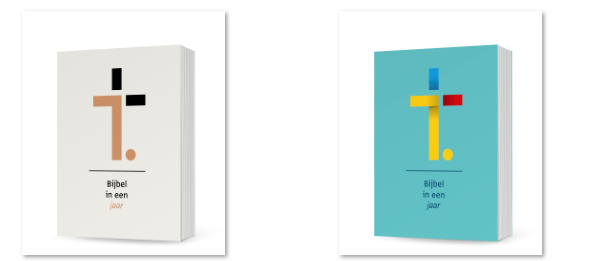 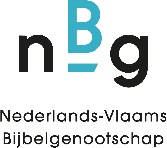 Tel het aantal juiste antwoorden □ ✓ en kijk hieronder in welke categorie Bijbellezers je bent terechtgekomen…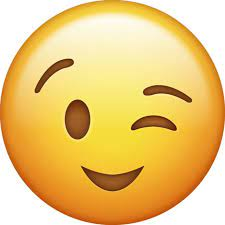 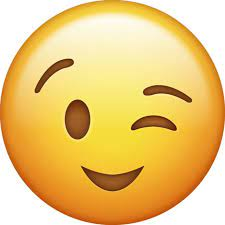 